Publicado en Madrid el 27/11/2018 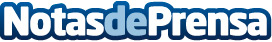 Ogury nombra a Cédric Carbone como nuevo CTO MundialTendrá bajo su responsabilidad las áreas de producto, operaciones y desarrollo de Ogury en todo el mundoDatos de contacto:Fran ValmanaFJ Communications+34 690813626Nota de prensa publicada en: https://www.notasdeprensa.es/ogury-nombra-a-cedric-carbone-como-nuevo-cto Categorias: Comunicación Marketing E-Commerce Nombramientos Recursos humanos http://www.notasdeprensa.es